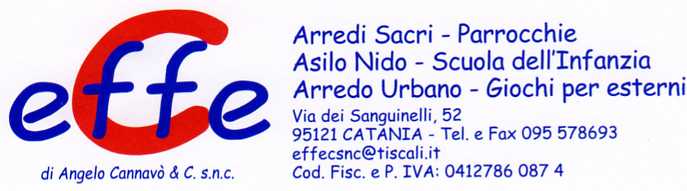 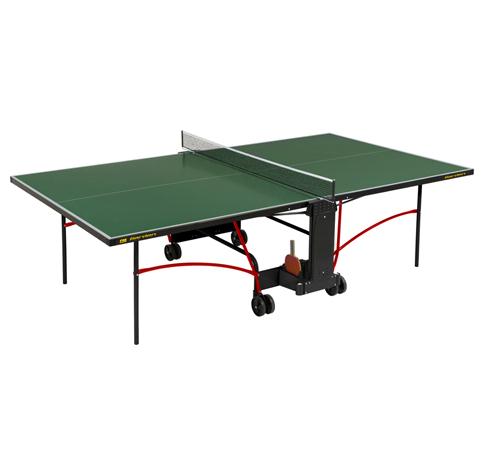 Descrizione:Tavolo da Ping Pong realizzato con telaio in tubolaremetallico 36 mm rivestita con verniciatura antigraffio,piano in agglomerato di legno per uso interno e resinamelaminica per uso esterno con cornice metallica, edotato di 4 ruote del diametro di 125mm, di cui duemanovrabili per agevolare lo spostamento del tavolosu qualunque pavimentazione.Dotato di dispositivi di chiusura che permettono dichiudere in sicurezza ed in modo compatto il tavolo,impedendo il ribaltamento quando il tavolo è inposizione chiusa o semi aperta, potendo posizionarecosì il tavolo anche in posizione di playback(mezzopiano rialzato) per l'allenamento individuale.Il tavolo è dotato inoltre di un porta racchette e palline(4 palline e due racchette) posizionato su entrambi ilati.Piano disponibile in due colori: Verde e Blu
Categoria : Giochi Sociali
Codice: LG01039